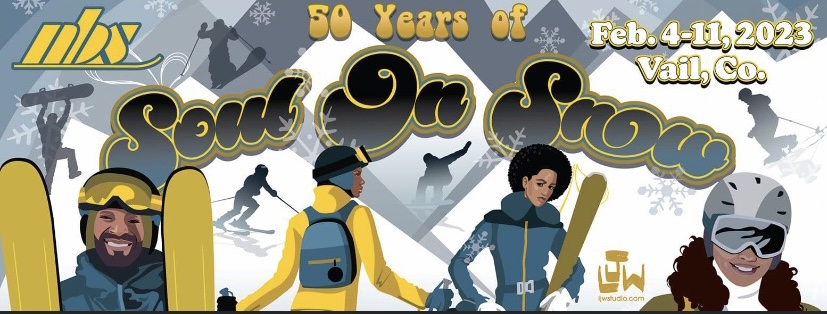 Sno-Gophers Ski Club’s2023 NBS Summit Last Minute Details!                                                                                                                                   -----------------------------------------------------------------------------------------------------------------------------------------------------------Fellow Summit Goers, expect two more of these Last Minute Details with valuable and pertinent information that hopefully will be of some help to you as you prepare for the Summit.Deadlines:January 21, 2023—SaturdaySouvenir Journal Summit Memories and Summit Love - Here is your chance to share a favorite Summit Memory or a Summit Love Story!   The Souvenir Journal is looking for favorite Summit memories from the Summit attendees throughout the years.  Write it up and submit it.  Your memory may be in the Anniversary Souvenir Journal.  The committee is also looking for Summit Love Stories not Lust as it was explained at the meeting.  Summit goers who fell in love and maybe even got married are the stories they want to be shared and recount.  So, if this is you or you have a special memory, jot it down and send it to NBSJournal@NBS.org.  Questions: Andrea Yowman at rmrvp@NBS.orgJanuary 23, 2023--MondayNE-YO Concert Tickets:  Tuesday, January 17, 2023 around 3:00pm all Summit registrants should have received a “specialevents”  “Redeem Your NBS Summit Concert Ticket” email.  In it were instructions to get your free admission Ne-Yo Concert ticket.  Follow the instructions and do it NOW!!!  The deadline is Monday, January 23, 2023.  After this date, there is a $15 admission fee to the concert.Sno-Gophers Summit Shuttle Bus to O’Hare Airport $65 roundtrip or one way! The 37-passenger bus will depart at 5:30am for O’Hare on Saturday, February 4th from 7715 S. Vernon.   And on February 11, 2023 will depart O’Hare at 6:00pm returning to the same address. If this fits your flight schedule, plan to take advantage of this shuttle service.  Reserve your seat with Gary Jenkins 773-320-2297    Payment is by cash, Zelle or Cash App.  $65 roundtrip beats $90 one-way any day!!From our Racing Chair – Brian GrimesThe Competition Registration is now live on the NBS websiteSno-Gophers, please click on the "Competition Details & Registration" link under the "Quick Links" list on the left side of the NBS home page at www.nbs.org. Once on the "Summit Competition" page, scroll down to the "Race Bib" and click to register via Eventbrite.We have competitions for every discipline and ability level.Alpine Racing (Never-Ever, Novice, Intermediate, Advanced, Expert)Snowboard Racing (Never-Ever, Novice, Intermediate, Advanced, Expert)Telemark Racing (Never-Ever, Novice, Intermediate, Advanced, Expert)Showcase Fun Race (Dual Giant Slalom Open to All Ability Levels and Disciplines)Freestyle Competition (Ski, Snowboard or Whatever You Ride)Uphill Challenge (Walk Uphill @ Golden Peak Race Venue with Free Backcountry Skis)Vertical Challenge (Log and Submit Your Runs Sunday through Thursday)Nordic Competition (Log and Submit Your Treks Sunday through Thursday)Snowshoe Competition (Log and Submit Your Treks Sunday through Thursday)Scavenger Hunt (Explore the Mountain to Answer Clues Sunday through Thursday)*You don’t have to be on skis for this competition!   Non and chalet skiers, this one is for you!Make note that . . .Everyone is encouraged to register and compete in as many events as possible. Club points are awarded for every event you enter.A 50th Anniversary competition stretch bib is guaranteed if you are one of the first 200 registrants.Complimentary Race Training on Monday! Awards Ceremony on Friday!The Schedule of Summit Events in a Nutshell(Highlights)!Saturday, February 4, 2023Registration: Check-in & Registration Pickup! You must go to the Hythe Grand Ballroom to pick up your registration credentials.  You will need your state ID and proof of Covid Vaccination—picture on phone or actual card.If  your club membership is not current, you will be asked to pay the difference of what you paid when you registered online and the current onsite rate which is $450 for adults plus a club membership fee. Please make sure your dues are paid.  That was the prerequisite for registration—Remember!!Before going to registration, you should have already completed your  Summit waiver and Covid Liability waiver.EPIC Pass holders can exchange their regular passes for the NBS 50th Anniversary Commemorative Epic Pass.  There will be a station dedicated to Epic Pass exchange.Discounted Daily Lift Tickets will be on sale for those still in need of lifts.  $197 here or $237 at the window!Equipment Rental for those who didn’t reserve equipment online.Sunday, February 5, 2023	8:00am – 1:00pm Check-in & Registration Pickup - The Hythe Grand Ballroom                           9:30am  Gospelfest3:00pm  Club Parade Staging  - Wear your RED club apparel3:30pm  Opening Ceremony Club Parade  -- They will know the Gophers are there!!!4:30pm to 9:30pm  Extended Happy Hours hosted by the Midwest Region at two sites:The Hythe Grand Ballroom                           The Arrabelle – Cortina BallroomTheme:  Git Lit! Wear Your Lights!	             Theme: Old School Smooth Jazz!Monday, February 6, 20238:00am – 11:00am Check-in & Registration Pickup - The Hythe Grand4:30pm to 9:30pm  Extended Happy Hours hosted by the Western Region at two sites:The Hythe Grand Ballroom                           The Arrabelle – Cortina BallroomTheme:  Harlem Nights	                        Theme: R& B Artist Avery Sunshine Tuesday, February 7, 20238:00am – 11:00am Check-in & Registration Pickup - The Hythe Grand3:30pm to 9:30pm  Extended Happy Hours hosted by the Rocky Mountain Region at two sites:The Hythe Grand Ballroom                     3:00pm-7:00pm The Arrabelle – Cortina Ballroom                        Theme:  Fifty Shades of Chocolate    6:00pm  Soul on Snow Concert featuring Ne-Yo, DJ Logic and Mix Master Mike                             Golden Peak Base Area(Just below Gopher Hill Lift #12)      Wednesday, February 8, 20239:30am-11:00am  Tu-Tus for Ta Tas Ski Down – ends at Mid Vail Bar-B-Que11:00am – 3:00pm  Bar-B-Que on the Hill, Club Photos (Schedule Coming) Wear club Red!6:00pm NBS 50th Anniversary Gala The Hythe Grand Ballroom                           7:00pm – 12:00am  Rent Party – Theme: Ghetto Fabulous  The Arrabelle – Cortina BallroomThursday, February 9, 20232:00pm – 4:00pm  Warren Miller Film  The Hythe Sun Down Room3:00pm – 7:00pm  Happy Hours hosted by the Eastern Region              The Hythe Grand Ballroom                                                                              Theme: The Golden Lady (50 Years of NBS and Stevie Wonder)7:30pm – 12:00am Entertainment:  Anthony Hamilton Concert @ Dobson Ice ArenaFriday, February 10, 20233:00pm – 6:00pm  Apres Ski – Theme – Wild Wild West–Western Attire The Hythe Grand Ballroom        6:00pm – 8:00pm  Competition and Race Awards Ceremony   The Arrabelle – Cortina Ballroom8:00pm – 11:00pm  Game Nite Showdown The Hythe Grand Ballroom                           Saturday, February 11, 2023              Check out and Go HomeGround Transfers Bus to Denver7:45 Loading the bus at the Montenaro Parking Lot8:00am Bus departs for Denver International Airport Additional Helpful Information!!Please Check out the NBS Website nbs.org. for detailed information on Summit happenings.Make your reservations for spa services, dinner/restaurant, snowmobiling, tubing and anything you want to do—NOW!!Git Lit Glow Party Stuff can be found on AMAZON, Dollar Tree, Flashing Blinky Lights and Windy City Novelties both are online.The Next Summit Last Minute Details will be sent next Thursday!Let’s get ready to have fun!PatSGSC Jetliner Trip Chair